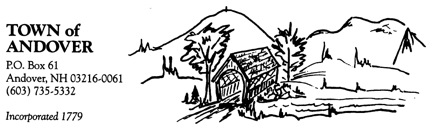 ZONING BOARD OF ADJUSTMENTAGENDATUESDAY, SEPTEMBER 17, 20197:00 P.M.7:00 p.m.		Elect Officers7:05 p.m.		Review and approve previous minutes 7:15 p.m.	Review Henderson Decision for 182 and 188 Flaghole Road (Map 03-074-499) and write letter and decision 7:30 p.m.		Discuss Administrative Items 7:45 p.m.		Discuss obtaining new members for Board – Beacon Article?8:00 p.m.		Other Business and Adjournment